Bank Item NumberBank Item NumberG.C.1.2L1BenchmarkBenchmarkSS.7.C.1.2 Cognitive Complexity Cognitive Complexity L ItemItemWhich idea is from the Magna Carta?AThe people should be completely free from the government.BThe people should support a strong central government.CThe government should give people a fair and speedy trial.DThe government should have unlimited power to tax.Bank Item NumberBank Item NumberG.C.1.2M1BenchmarkBenchmarkSS.7.C.1.2Cognitive ComplexityCognitive ComplexityM ItemItemThe conversation below concerns lawmaking.  ---------------------------Doug:  I believe in making laws only when everyone can participate in public decision making.Nicole:  I disagree with you; it is best for laws to be made by the people who have been chosen for that purpose.---------------------------Which colonial principle is being discussed?Alimited monarchyBself-government Csocial contract D natural rights Bank Item NumberBank Item NumberG.C.1.2M2BenchmarkBenchmarkSS.7.C.1.2Cognitive ComplexityCognitive ComplexityM ItemItem Below is a timeline. Which writing encourages the action demonstrated in the timeline? ACommon Sense BU.S. Constitution CMayflower Compact DArticles of Confederation Bank Item NumberBank Item NumberG.C.1.2M3Benchmark Benchmark SS.7.C.1.2Cognitive ComplexityCognitive ComplexityM ItemItemThe statements below are from the English Bill of Rights, 1689.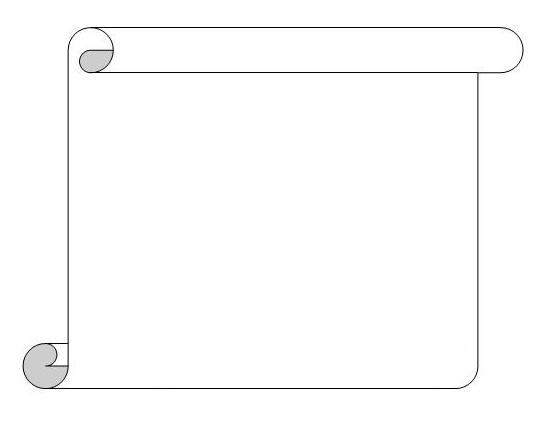 Source:  U.S. National Archives and Records Administration Which purpose of government can be traced to these statements? Aprovide for the common defenseBpromote the general welfare Censure domestic tranquility Destablish justiceBank Item NumberBank Item NumberG.C.1.2H1BenchmarkBenchmarkSS.7.C.1.2 Cognitive Complexity Cognitive Complexity HItemItemThe passage below was written by Thomas Paine in his 1776 pamphlet, Common Sense.Source:  U.S. National Archives and Records AdministrationBased on this passage, how is the author’s view reflected in the U.S. political system?AThe monarchy creates limited government.  BThe monarchy supports self-government.CRepresentatives are appointed.DRepresentatives are elected.